Класс: 8 (конспект)Тема: Программирование разветвляющихся алгоритмовВыполните задания в тетради используя учебник п . 2.4. как вспомогательный материалЗадание 1: Ответь на вопросы: 1) Для записи алгоритмов используют три алгоритмические конструкции. Назови их, перечерти таблицу в тетрадь и подпиши:2) Существует две формы ветвления. Назови их, перечерти таблицу в тетрадь и подпиши:В чем их различие?-В каких случаях возможно применять алгоритмы ветвящейся (разветвленной) структуры?- В чем их отличие? Задание 2. Проанализируйте текст программы, записанный ниже. Скопируйте текст программы на языке Паскаль в онлайн-программу для программирования Отладьте программу и запустите на выполнение.Var x, y : integer; Koren, Modul : real;Begin  x:=8;y:=4;  Koren:=Sqrt(x-y);  Modul:=Abs(x-y);  Writeln ('Значение квадратного корня из выражения (х-у) равно ', Koren);  Writeln ('Значение модуля выражения (х-у) равно ', Modul);End.Домашнее задание:  4. Протестируйте программу из классной работы  со следующими исходными данными: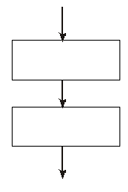 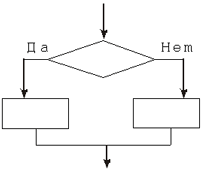 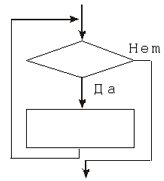 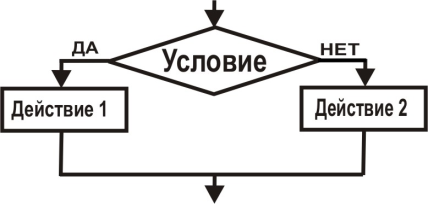 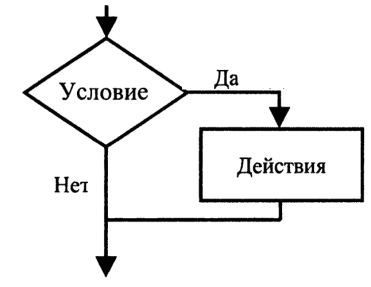 Значение хЗначение уРезультатРезультатПримечаниеЗначение хЗначение уПримечание20516710241024